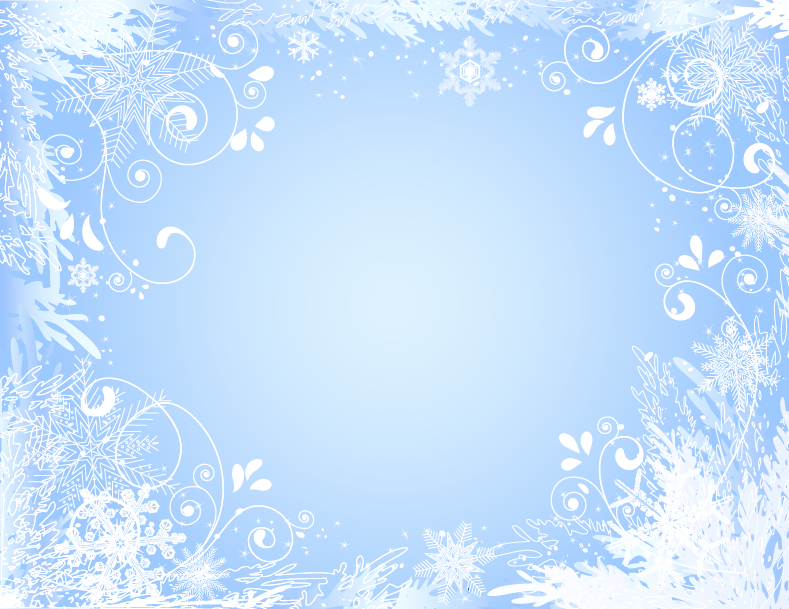 С 04.12.2020 по 25.12.2020 г. в нашей школе проходили различные конкурсы, в которых наш класс принял активное участиеНогодний косплейНужно было перевоплотиться в различные роли, заключающееся в переодевании в костюмы и отыгрывании характера, пластики тела и мимики персонажей, кинематографа, литературы, комиксов и мультфильмов, связанных с новогодней тематикой.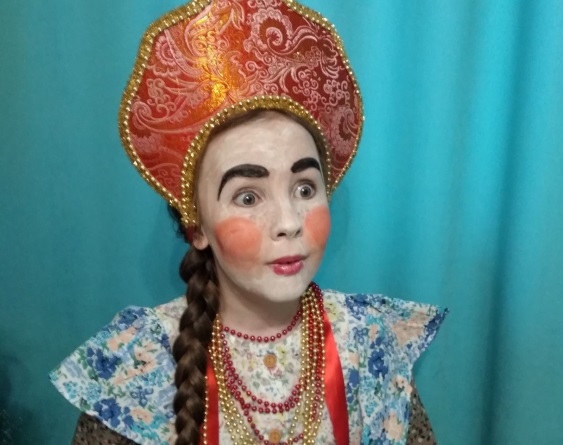 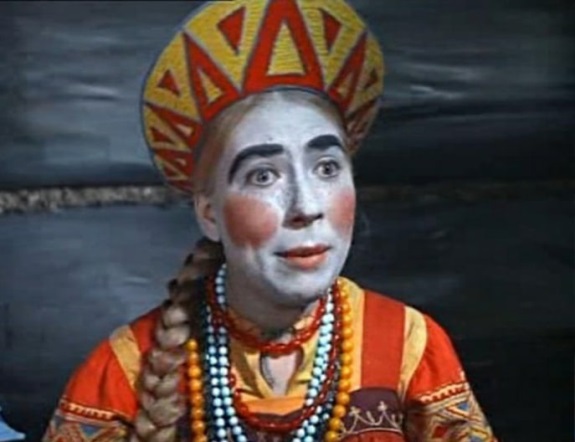 Ногоднее буримеНужно было сочинить стих на заданную рифму. У нас была такая: Добро – серебро – снегирь – Сибирь – Енисей – веселей.Ширкин  Никита:В праздник волшебный творите добро,Как чудно вокруг, на ветвях серебро.Посланник зимы, краснопузый снегирьС приветом уже облетел всю Сибирь!Парит с высоты над рекой Енисей,Чтобы людям чирикнуть: «Живи веселей!»Карабутина Анна:Новый Год несет добро,Все одето в серебро.В гости  к нам пришел снегирь, Очень любит он Сибирь.Льдом покрылся Енисей,Давай на лёд же веселей!Зыкова Маргарита:Новый Год наступит, принесет добро!Он нарядит елки, словно серебро!Красоту заметив, прилетит снегирь,Нам мороз не страшен, это ведь Сибирь!Фейерверк встречает быстрый ЕнисейМы кричим и пляшем, вместе веселей!Зыкова Маргарита:В мире правит добро,Дороже чем серебро!И даже смелый снегирьНе покидает Сибирь!Мы выйдем на ЕнисейИ станет нам веселей!Чиркова Кристина: Дед Мороз творит добро,Рассыпает серебро. А на веточке снегирь.Как прекрасна ты Сибирь!Наш могучий Енисей,Весь в огнях блестит теперь.Остров Татышева ждётВместе встретить Новый Год!Ёлочка там ждет гостей,С ней всем будет веселейНагнибедова Арина:Приносит новый год добро,Снежок блестит как серебро.Сидит на веточке снегирь,Зимою сказочна Сибирь!Течет могучий Енисей, И даже в холод веселей.Новогоднее окноВот-вот наступит Новый Год, и мы украшаем дома, зажигаем свечи, наряжаем елку, а также украшаем свои окна. Вот что у нас получилось: 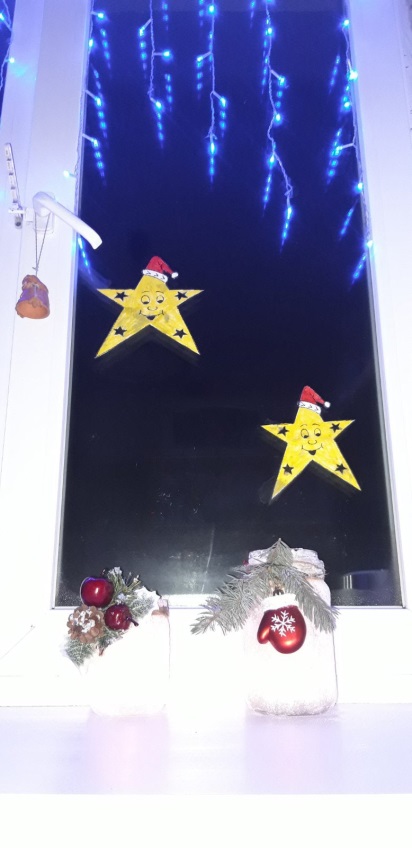 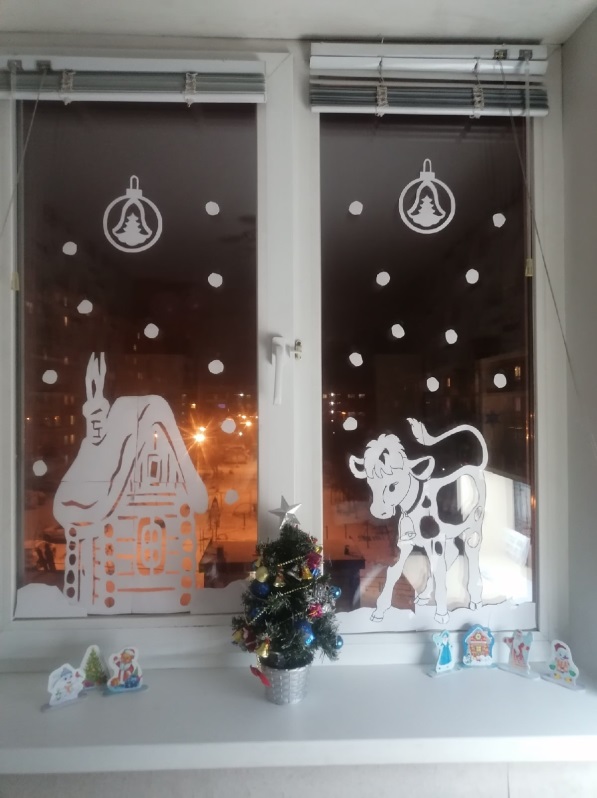 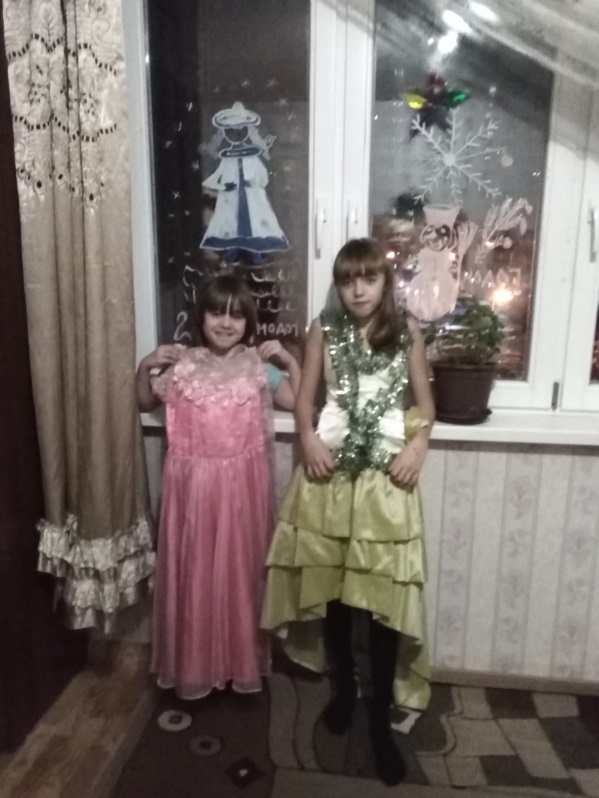 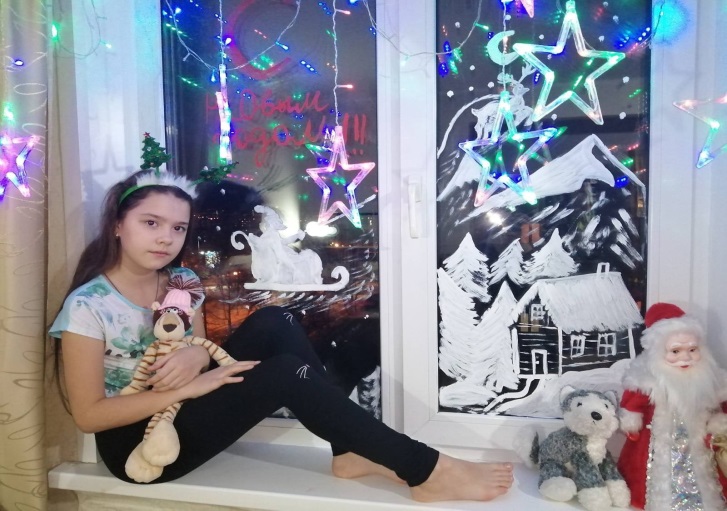 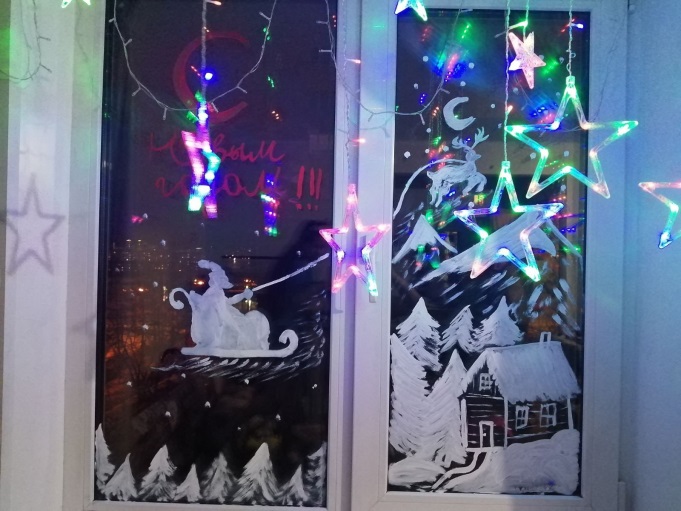 Активное участие во всех новогодних конкурсах, дало свои результаты: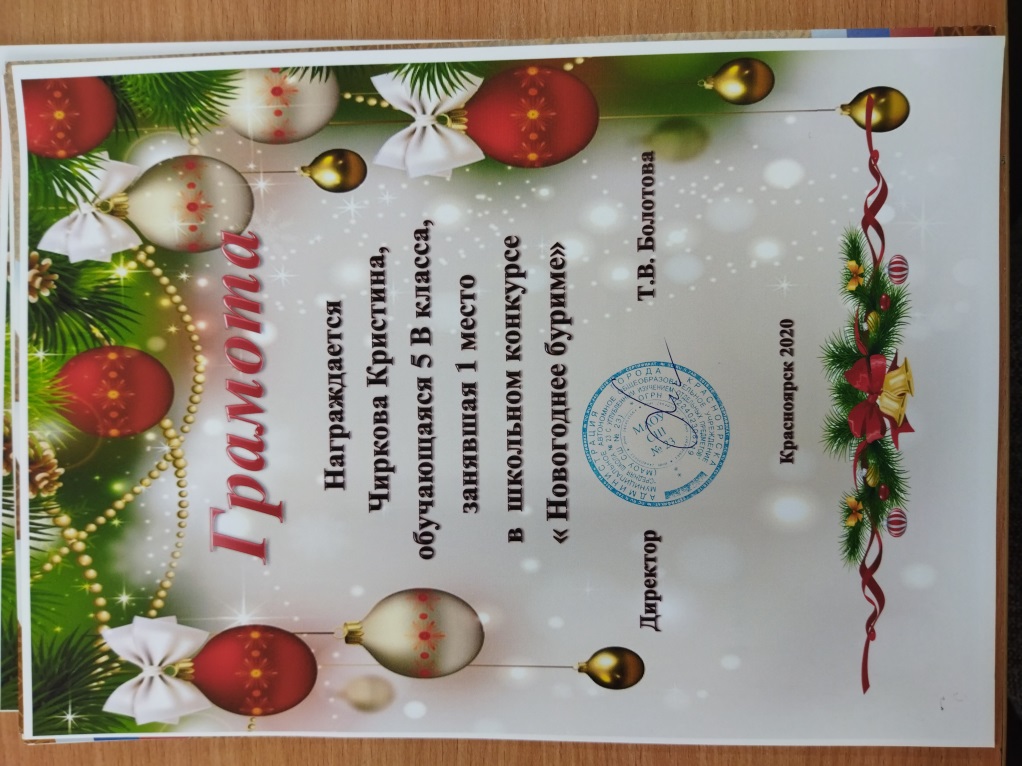 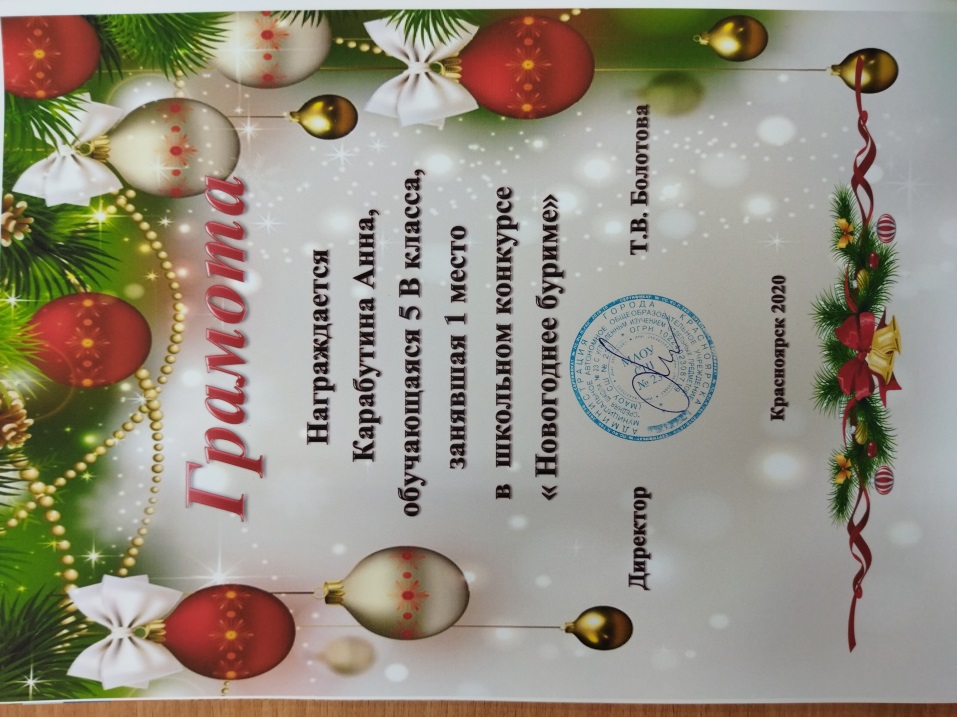 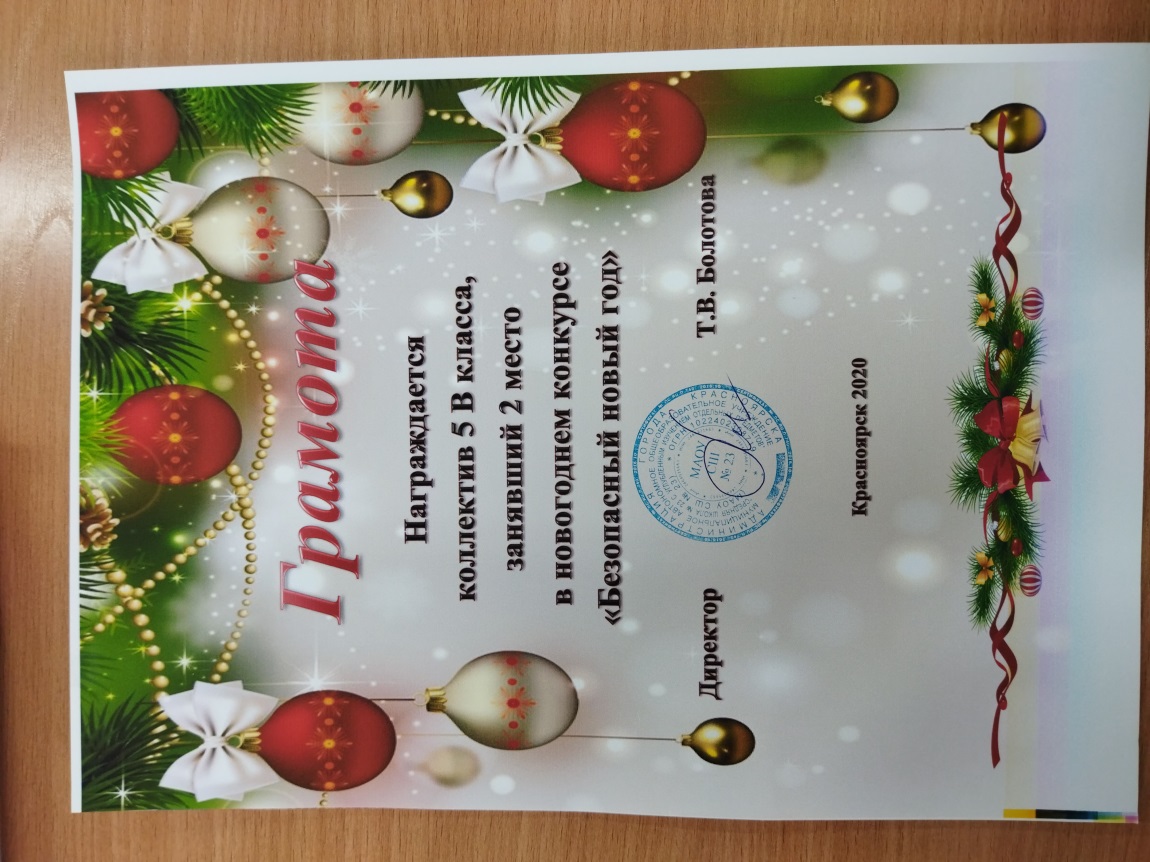 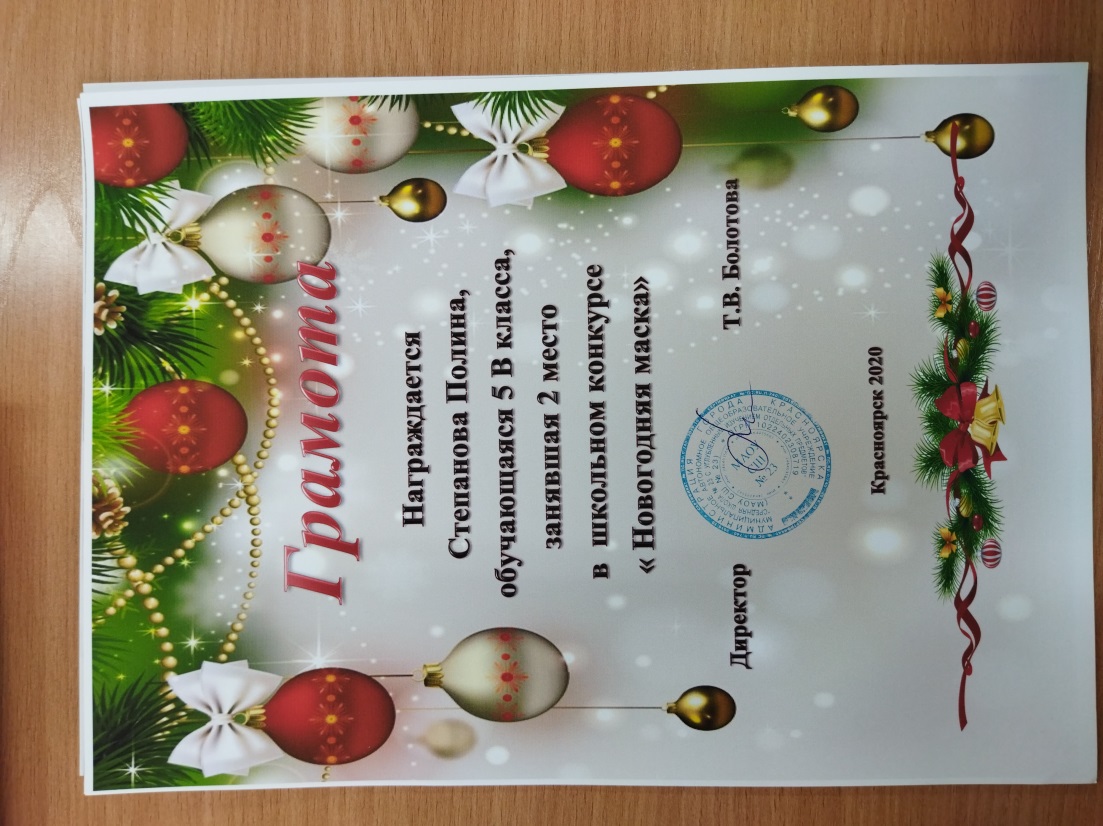 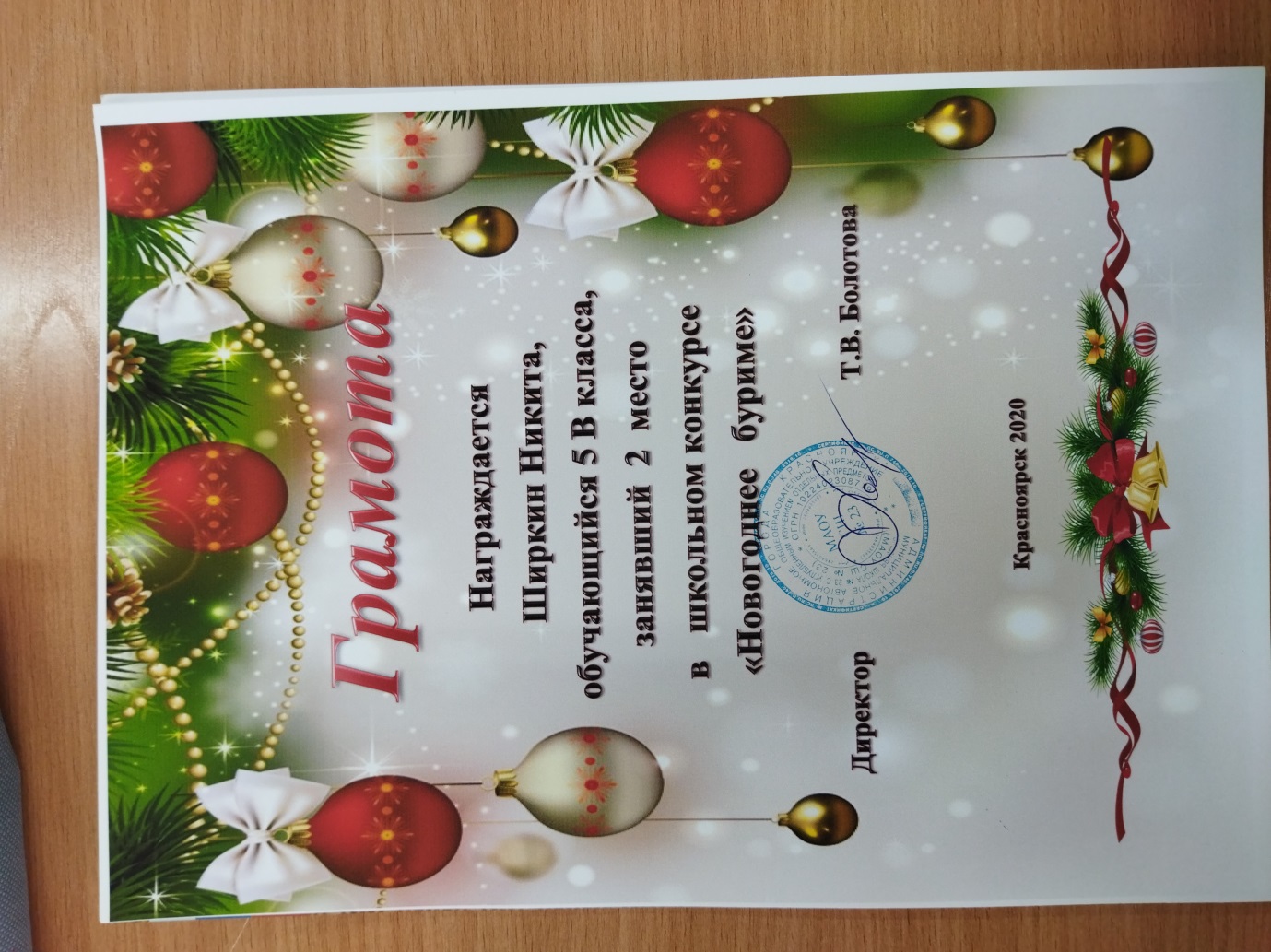 